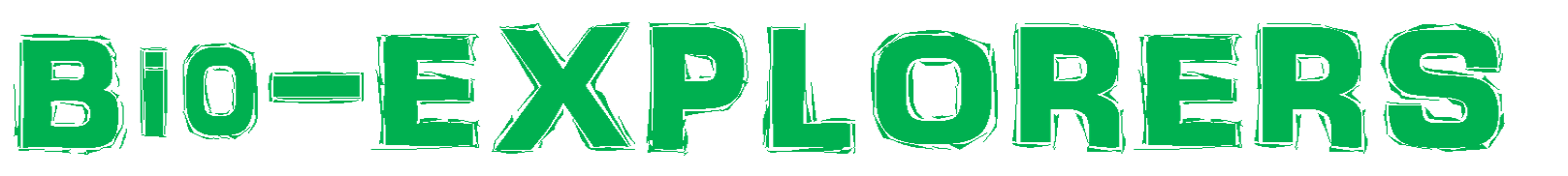 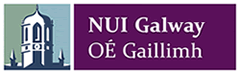 School of Natural SciencesNational University of Ireland, GalwayEmail: cellexplorers@nuigalway.ieBio-EXPLORERS Science Summer Camp 2018Guidelines and safety rules + Registration formDear Parent/Guardian,Welcome to the Bio-EXPLORERS Science Summer Camp. We endeavour to provide your child with a stimulating and enjoyable experience while ensuring a safe learning environment. We wish to inform you on the content and organisation of the camp and our procedures and safety rules.DESCRIPTION Enter the fascinating world of biology with Cell EXPLORERS and Eco EXPLORERS! In this fun and interactive camp your child will work as a real scientist by performing and analyzing experiments. In the mornings, participants will work with Bug Hunter Dr. Michel Dugon. Activities include discovering exotic plants and animals, studying their habitats and understanding how they interact with their environment. In the afternoons your child will explore the world of cells, microbes and DNA with the dynamic team of Cell EXPLORERS demonstrators. Suitable for children aged 8 to 13. VENUEThe camp activities will be held in the Teaching Lab of the Martin Ryan Annex, NUI Galway. You can access the building from University Road, opposite Ward’s shop (located between Cathedral and Hospital). As you enter the campus, the Annex is the second building on your right. There is halting space for drop-off/pick-up outside the venue. Parking for non-permit holders on campus only in blue marked Pay&Display spaces. REGISTRATIONPlease book the required number of places on Eventbrite and download the registration form by following the link on the website. Send the completed registration form together with your payment of €150 per child (Cheque made payable to NUI Galway) by post to:	Bio-EXPLORERS Camps, Cell Explorers, Biochemistry, School of Natural Sciences, NUI GalwayIf you would like to pay in cash, please contact us by email (cellexplorers@nuigalway.ie) to arrange a suitable time to call by. The fee applies to the 5-day Bio-EXPLORERS Science Holiday Camp; bookings for individual days are not possible.Bookings are not confirmed until the completed registration form with payment is received. Unconfirmed bookings may be re-released.SCHEDULEThe day’s activities begin at 10.00 am and finish at 4.00 pm. Children may be dropped off at the venue from 9.30 am and must be collected by 4.30 pm. A designated parent/guardian must sign the child in and out each day.LUNCHChildren will have three breaks each day. A short break will take place during the morning and afternoon sessions, a 1-hour lunch break is scheduled for 12.30 pm. Children will be supervised at all times. Please pack a lunch and snack with drinks for your child. During break times, weather permitting, children may play under adult supervision on the green adjacent to the venue.CLOTHINGOn the first morning of Camp an outdoor activity will take place during which children collect small insects around the NUI Galway campus grounds. Please ensure that children wear weather-appropriate footwear and clothing and have sun cream with them. All other activities take place indoors.SAFETYProtecting the personal safety of all participants during Camp activities is of highest importance to us. Compliance with all safety instructions is mandatory. Children may not leave the venue during Camp times without prior permission.MEDICAL CONDITIONS / REQUIREMENTSPlease inform the Camp Manager of any medical conditions, allergies or special requirements your child may have. PHOTOGRAPHSPhotographs may be taken at the Camp for promotional purposes. Please let the Camp Manager know if you do not wish your child to be photographed.  Bio-EXPLORERS adheres to NUI Galway’s Child Protection Policy and teaching staff are Garda vetted.CONDUCTWe strongly recommend that all valuables are left at home as NUI Galway is not liable for loss or damage of these items.The use of electronic devices such as mobile phones and tablets are not allowed during camp hours. Parent/Guardian must be contactable during Camp times and available in the event of any emergency.You will be given course evaluations at the end of the Camp to provide you with an opportunity to comment on the Camp.Bio-EXPLORERS Science Summer Camp 2018Registration Form			Camp 1			Camp 2				Camp 3Date of Camp: 	2 – 6			9 – 13				16 – 20(please tick)		July			July				JulyChild’s Name:					    Eventbrite booking no:			Age:______________________________________________________________________Does your child have any medical conditions, allergies or educational special requirements?	Yes	No	(please circle or delete as appropriate)	If yes, please state ............................................................................................................. My child  may / may not  be included in photographs during the Camp which may be used to promote the educational activity of the Bio-EXPLORERS programme  (please circle or delete)Please enter your contact details belowParent/Guardian’s Name:Address:Tel:Email:Contact 1 during Camp times:				Contact 2 during Camp times:Name:							Name:Mobile no:						Mobile no:Data Protection PolicyCell EXPLORERS adheres to the guidelines of the General Data Protection Regulation (EU Article 29). Personal data on you and your children are collected for the benefit of participants and to facilitate the organisation of Bio-EXPLORERS Camps only. These data are recorded and stored securely and will not be shared with Third Parties without your express permission. Physical records of these data are destroyed after event completion. The legal basis for the processing of this data is for the performance of the matters set out in this contract and, in the case of health matters, the vital interests of the participant.I consent to my details being used as described above (please tick the box if you consent)Tick here if you would like your email address to be included in the Cell EXPLORERS mailing list. You may withdraw your consent at any time in the future by contacting us at cellexplorers@nuigalway.ieDisclaimer, Parent’s/guardian’s declarationI understand that although the children will be supervised by NUI Galway staff, I do assume the risk in my child’s participation in the event. I acknowledge that I will not seek to have NUI Galway held liable in the event that any accident, injury, loss of property or any other circumstance or incident occurs during or as a result of my son’s/daughter’s participation in this event. This release of liability includes accident, injury, loss, or damages, as well as, to other individuals or property which may result from the participation in the event.I have read the guidelines and safety rules relevant to the Bio-EXPLORERS Science Summer Camp. I agree that my child will abide by the rules of Bio-EXPLORERS and follow the instructions of staff at all times.Signed..........................................  Name printed.....................................................  Date........................